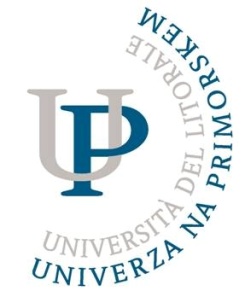 INTERNATIONAL WEEK AT THE UNIVERSITY OF PRIMORSKA(SI KOPER03)APPLICATION FORMfor teachers and administrative officers Lifelong Learning Programme - Erasmus Exchange Other Type of Exchange – please specify the type:      12nd– 16th May 2014The participation to the International Week is free of charge. Travel and accommodation have to be covered by the participants. Participants can apply for Erasmus Staff mobility grant at their Home University.If needed, we will select up to 25 participants (maximum of 2 participants per institution) for non-teaching mobility of the International Week privileging the participation of the staff working with Erasmus mobility.The language of the training is English. Please return your application form by e-mail to maja.vidmar@upr.si or by fax to + 386-5-611-75-30until Thursday, April 24th 2014!1. Personal data:1. Personal data:Full Name(first name/family name)DepartmentPositionOffice contact details (e-mail address and phone number)2. Home University:2. Home University:Official Name(in English)AddressName & contact details of Mobility Coordinator3. Purpose of Attendance (please mark your selection):	Teaching mobility	Non-teaching mobilityIn case of Teaching Mobility, please, fill in and forward the attached teaching programme to relevant Faculty Coordinator (see the contact list in Invitation Letter)Date:Signature of the ApplicantDate:Signature and stamp of Home University’s Representative Accommodation informationIf you choose one of the following hotels for your accommodation placement during the International Week, discount prices are offered to you. When you contact the relevant hotel, please do not forget to mention that you are a participant of the International Week at the University of Primorska. For discount you need to contact the hotel directly, if you book your accommodation through booking sites, it is not necessary that the discount can be applicable.IN KOPER: 1) HOTEL KOPER: http://www.terme-catez.si/en/slovenian-coast/accommodation-393/koper-hotel/ 2) HOTEL BIO: http://www.hotel-bio.si/en 3) HOTEL VODIŠEK: http://www.hotel-vodisek.com/en/index.htm 4) GARNI HOTEL PRISTAN: http://www.pristan-koper.si/news/news.php?id=13 IN PORTOROŽ: 5) HOTEL MARKO: http://www.hotel-marko.com/eng/index.html